ГРАММАТИКА НА КУХНЕ или КАК ЗАНИМАТЬСЯ С МАЛЫШАМИ БЕЗ ОТРЫВА ОТ ДОМАШНИХ ДЕЛ

Занимайтесь хозяйственными делами вместе с ребенком, не отстраняйте его, лучше превратите это в обучение и игру!
Как можно с ребенком готовить или убирать? Не так уж просто, зато очень полезно для него

"Взрослые игры" позволяют ребенку чувствовать себя на равных со взрослыми, ребенок гордится, что помог размешивать, наливать, мыть овощи, вытирать пыль и т.д. Он готовит вместе с мамой, он уже большой, а кроме того, он учится владеть своим телом, развивает мелкую моторику: не так легко насыпать сахар в чашечку, разрезать мягкую картофелину или банан (неострым ножом), что-то размешать.

 Наблюдайте с ребенком, как зажаривается желток и белок, как мука и крахмал превращаются в «месиво», если добавить к ним воду, – настоящее открытие, а уж попробовать, приготовленные собственноручно блюда не откажется никто, тем более, если вместе накрыть на стол

Вспомните сказки, с «участием» овощей и фруктов: «Репка», «Вершки и корешки», «Дудочка и кувшинчик», «Под грибом» или « Мешок яблок» Сутеева. Пусть ребенок рассортирует продукты со съедобными и несъедобными вершками, разложит овощи и фрукты в разные корзинки и т.д.

На кухне можно поиграть и в более сложные игры, например, на развитие речи. Мама может перечислять названия продуктов, а ребенок пусть определяет, в каких словах есть звук “А”, “К”, “М” и т.д., конечно, для него это пока непросто, поэтому нужно произносить четко, утрированно, это упражнение тренирует фонетический слух. Можно также распределять по вагончикам продукты, в названиях которых есть определенный звук (изображение звука можно приклеить на вагончик), это тренирует и зрительное восприятие.

Займитесь с ребенком грамматикой. Например, найдите красные предметы и назовите их вместе: “краснАЯ кастрюля, краснЫЙ помидор, краснОЕ яблоко и т. д”. Посчитайте картофелины: “одна картофелинА, две картофелинЫ, десять картофелИН” или фрукты: “у меня один банан, а у тебя два бананА”.Спрашивайте: “Что я делАЮ? Что ты делаЕШЬ? Что папа делаЕТ?” Помогайте отвечать. Поиграйте в будущем времени: “Что мишка будет есть? А кто БУДЕТ есть банан? А ты что БУДЕШЬ есть? А я БУДУ пить млолоко”.

Обратите внимание на единственное и множественное число, например, возьмите для этого несколько предметов. Показывайте и объясняйте: “Это гриб, а это грибЫ”

Займитесь словообразованием: “каша из гречки, риса, манки, пшена, какАЯ? ГречневаАЯ, рисовАЯ, маннАЯ, пшеннАЯ, а отвар какОЙ? ГречневЫЙ, рисовЫЙ, пшеннЫЙ и т. д.

Добивайтесь того, чтобы малыш правильно употреблял предлоги. Спрячьте фрукты в разных местах: в столе, на полке, под шкафом и т. д. Ищите вместе: “Где банан” – “В столе”, “Где яблоко?” – ПОД шкафом. Не забудьте “сложные” предлоги: около, за, рядом и т. д.

Сравнивайте предметы, образуя сравнительные формы. “Этот стакан ЧИЩЕ…, этот огурец ДЛИННЕЕ…, этот ТОНЬШЕ…, эти конфеты СЛАЩЕ…” и т. д. (дети часто говорят МОЛОДЕЕ, ТОЛЩЕЕ, ЧИСТЕЕ и т. п.).

Развивайте восприятие ребенка, его сенсорику. Изучайте вместе размер и форму продуктов. Несколько овощей, например, можно спрятать в коробочку с дыркой, в которую можно просунуть руку, ощупав, определить, что же это, и конечно, вытащить – убедиться в правильности ответа.

Определяйте вместе вкус (кислый, соленый, сладкий, терпкий и пр. и запах разных продуктов. Достигшие определенного «мастерства» могут делать это с закрытыми глазами (отгадывать, что же это так пахнет).

Насыпьте непрозрачные мешочки крупой: два горохом, два других манкой, еще два толстыми макаронами, еще две ватой, еще две фасолью, зашейте или завяжите. Задача ребенка – на ощупь выбрать одинаковые. Усложните задачу: пусть выбирает на ощупь.

Сортируйте овощи, фрукты, ягоды и т.д. по цвету. Например, все зеленое, все красное. Просите выбрать оранжевый овощ, оранжевый фрукт, Предложите показать из трех овощей не зеленый и не коричневый (это уже развитие логического мышления), не большой и не маленький и т.п.
Покажите несколько фруктов, затем попросите отвернуться кроху и спрячьте один из них. Спросите, какой же исчез (развитие внимания и памяти, начинайте с двух предметов, затем увеличивайте).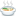 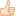 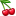 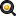 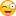 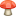 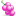 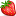 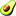 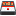 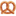 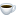 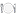 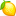 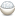 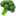 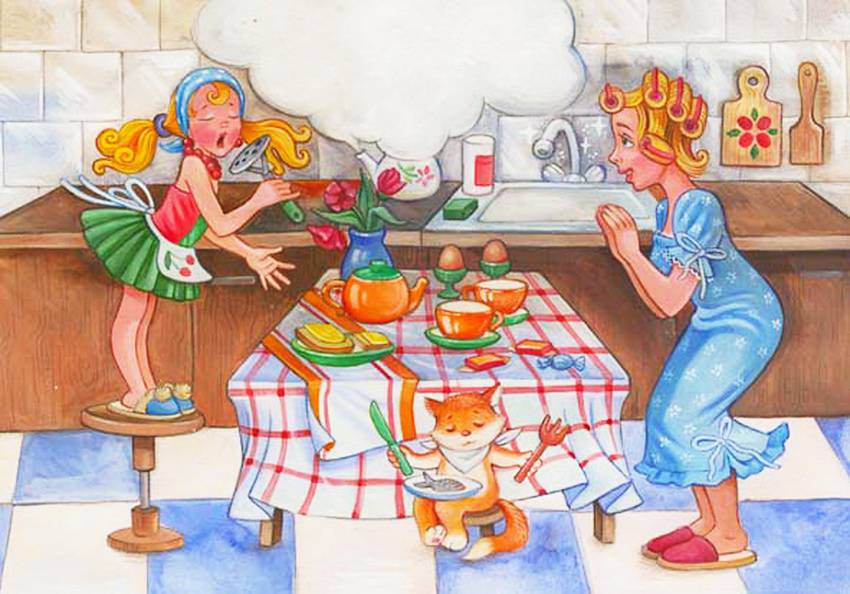 